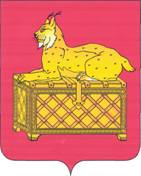 РЕВИЗИОННАЯ КОМИССИЯМУНИЦИПАЛЬНОГО ОБРАЗОВАНИЯг. БОДАЙБО И РАЙОНАЗАКЛЮЧЕНИЕ № 01-35зпо результатам экспертизы проекта решения Думы Жуинского сельского поселения «О бюджете Жуинского муниципального образования  на 2022 год и плановый период 2023 и 2024 годов»    Утверждено  распоряжением председателя             Ревизионной комиссии                                                                                    от 30.11.2021 № 88-п1. Настоящее заключение составлено по результатам экспертизы проекта решения Думы Жуинского сельского поселения «О бюджете  Жуинского муниципального образования на 2022 год и плановый период 2023 и 2024 годов». Проверка осуществлена Ревизионной комиссией муниципального образования г. Бодайбо и района (далее – Ревизионной комиссии) на основании Плана работы Ревизионной комиссии на 2021 год, распоряжения Председателя Ревизионной комиссии г. Бодайбо и района на проведение контрольного мероприятия от 18.11.2021 № 80-п, в соответствии с Соглашением о передаче полномочий по осуществлению внешнего муниципального финансового контроля от 10.01.2020 № 6.2. Проект бюджета Жуинского муниципального образования на 2022 год и плановый период 2023 и 2024 годов разработан Администрацией Жуинского сельского поселения и внесен на рассмотрение в Думу Жуинского  городского поселения в соответствии со статьей 11 Положения о бюджетном процессе Жуинского сельского поселения, утвержденному решением Думы  Жуинского сельского поселения от 05.11.2020 № 22 ( далее- Положение о бюджетном процессе) , с соблюдением сроков.3. Состав показателей, представляемых для утверждения в Проекте бюджета соответствует требованиям ст.184.1 БК РФ, статьи 10 Положения о бюджетном процессе.	4. Проект бюджета Жуинского сельского поселения на 2022 год и плановый период 2023 - 2024 годов размещен на официальном сайте Администрации Жуинского сельского поселения в сети «Интернет», что  соответствует принципу прозрачности (открытости) (статья 36 БК РФ).5. В соответствии с требованиями статьи 173  БК РФ, статьи 3 Положения о бюджетном процессе Проект составлен на основе одобренного постановлением Администрации Жуинского сельского поселения от 12.11.2021 № 20  Прогноза социально-экономического развития  Жуинского муниципального образования на 2022 год и на плановый период 2023-2024 годов.       6. В соответствии с проектом бюджета доходы бюджета в 2022 году прогнозируются в объеме  19570,73 тыс.рублей, в том числе  налоговые и неналоговые доходы – 12279,53 тыс.рублей, или 62,7 % объема доходов бюджета, безвозмездные поступления – 7291,2 тыс.рублей; в 2023 году доходы бюджета составят  20340,59 тыс.рублей, в том числе  налоговые и неналоговые доходы – 12771,69 тыс.рублей, или 62,8 % объема доходов бюджета, безвозмездные поступления –  7568,9 тыс.рублей.; в  2024 году доходы бюджета составят  21326,52 тыс.рублей, в том числе  налоговые и неналоговые доходы – 13320,32 тыс.рублей, или 62,5 % объема доходов бюджета, безвозмездные поступления – 8006,2 тыс.рублей.Ревизионная комиссия г. Бодайбо и района отмечает, что раздел «Доходы» Пояснительной записки к проекту бюджета Жуинского  муниципального образования  на 2021 год и плановый период 2023-2024 годов подготовлен в крайне усечённой форме. В разделе не представлен анализ ожидаемого исполнения доходов бюджета за 2021 года.  7. Расходы бюджета Жуинского муниципального образования прогнозируются на 2022 год в сумме  20 118,27 тыс.рублей; на 2023 год- 20 836,01 тыс.рублей, в том числе условно – утвержденные расходы- 495,42 тыс.рублей, на 2024 год – 22 366,27 тыс.рублей, в том числе условно – утвержденные расходы-  1 039,75 тыс.рублей.Ревизионная комиссия г. Бодайбо и района отмечает, что раздел «Расходы» Пояснительной записки к проекту бюджета Жуинского муниципального образования  на 2022 год и плановый период 2023-2024 годов подготовлен в крайне усечённой форме, раздел  не содержит  анализа планируемых расходов бюджета на 2022 год. Не предоставлены (отсутствуют) обоснования необходимости планируемых расходов, не предоставлены (отсутствуют) расчеты отдельных затрат и сметные расчеты на выполнение ремонтных работ. Следует учесть , что в соответствии с порядком  и методикой  планирования бюджетных ассигнований бюджета  муниципального образования на 2022 год и плановый период 2023 и 2024 годов, утвержденного постановлением администрации от 29.10.2021 № 16 , при  планирование проекта расходной части бюджета на очередной финансовый год и плановый период  , специалисты администрации подготавливают документы, информацию, подтверждающих наличие бюджетного обязательства. 8. Проектом бюджета на 2022 год и плановый период 2023-2024 годов  предусмотрены бюджетные ассигнования на реализацию 2 муниципальных программ.	Следует отметить, что данные  муниципальные  программы (проекты изменений муниципальных программ) к проверке не предоставлены, что  не соответствует ст.184.2 БК РФ,  ст.11 Положения о бюджетном процессе муниципального образования Жуинского сельского поселения  от 05.11.2020  № 22.       9. Исходя из запланированных доходов и расходов бюджета, дефицит бюджета составит в 2022 году 547,54 тыс. рублей (4,46%), в 2023 году – 495,42 тыс. рублей (3,88%), в 2024 году – 1039,75 тыс. рублей (7,81%). Объем дефицита бюджета предусмотренный проектом бюджета, соответствует ограничениям, установленным   п.3 ст.92.1 БК РФ.            10. Верхний предел внутреннего  муниципального долга предусмотрен проектом бюджета  в пределах ограничений , установленного статьей 107 БК РФ,  в размере: на 1 января 2023 года - 841,51 тыс. рублей, на 1 января 2024 года - 1336,96 тыс. рублей, на 1 января 2025 года – 2376,71 тыс. рублей. Верхний предел муниципального долга по гарантиям  - 0,0 тыс.рублей.   	Ревизионная комиссия предлагает Думе Жуинского сельского поселения  принять к рассмотрению проект решения «О бюджете  Жуинского муниципального образования на 2022 год и плановый период 2023-2024 годов» с учетом замечаний и рекомендаций по итогам экспертизы Проекта бюджета.Пояснительная записка к настоящему документу прилагается.Председатель  Ревизионной комиссии                                      О.М. Шушунова